SÚMULA DA 9ª REUNIÃO DA COMISSÃO DE ATHIS-CAU/RJDATA:24 de outubro de 2022, segunda-feiraHORÁRIO:16h50 às 17h30LOCAL:Reunião Remota, realizada por meio de videoconferência Reunião Remota, realizada por meio de videoconferência Reunião Remota, realizada por meio de videoconferência PARTICIPANTESLeslie Loreto Mora Gonzalez PRESENTEPRESENTEPARTICIPANTESMauri Vieira da Silva--------------PARTICIPANTESEmmily Leandro CastroPRESENTEPRESENTEPARTICIPANTESSofia EderPRESENTEPRESENTEPARTICIPANTESPablo Esteban Vergara Cerda --------------PARTICIPANTESRenata Cristina do N AntãoSecretária Geral de MesaSecretária Geral de Mesa      Verificação de quórum e informes      Verificação de quórum e informes      Verificação de quórum e informes      Verificação de quórum e informesPresençasVerificado o quórum para início da reunião às 16h50, com os conselheiros acima nominados. A pauta foi:Programação Orçamentária 2023Cartilha de ATHISVerificado o quórum para início da reunião às 16h50, com os conselheiros acima nominados. A pauta foi:Programação Orçamentária 2023Cartilha de ATHISVerificado o quórum para início da reunião às 16h50, com os conselheiros acima nominados. A pauta foi:Programação Orçamentária 2023Cartilha de ATHISProgramação Orçamentária de 2023Programação Orçamentária de 2023Programação Orçamentária de 2023Programação Orçamentária de 2023As presentes analisaram a reprogramação orçamentária de 2022 e discutiram as prioridades para o ano de 2023, sendo prioritária a confecção de um folder da Comissão para uso nos eventos do CAU/RJ como CAU na sua Cidade e CAU nos bairros.As conselheiras retiraram a premiação de práticas de ATHIS e defesa do direito à moradia à fim de prever o prêmio caso haja reprogramação orçamentária ampliação de orçamento da Comissão. Também foi colocada a importância de aumentar o valor das diárias para conselheiros, em especial os que residem no interior do estado e precisam pernoitar no Rio quando ocorrem eventos em outros municípios. A programação para 2023 foi concluída.Encaminhamento: A planilha da programação será enviada aos conselheiros para uma última avaliação antes de ser enviada para a CPFI.As presentes analisaram a reprogramação orçamentária de 2022 e discutiram as prioridades para o ano de 2023, sendo prioritária a confecção de um folder da Comissão para uso nos eventos do CAU/RJ como CAU na sua Cidade e CAU nos bairros.As conselheiras retiraram a premiação de práticas de ATHIS e defesa do direito à moradia à fim de prever o prêmio caso haja reprogramação orçamentária ampliação de orçamento da Comissão. Também foi colocada a importância de aumentar o valor das diárias para conselheiros, em especial os que residem no interior do estado e precisam pernoitar no Rio quando ocorrem eventos em outros municípios. A programação para 2023 foi concluída.Encaminhamento: A planilha da programação será enviada aos conselheiros para uma última avaliação antes de ser enviada para a CPFI.As presentes analisaram a reprogramação orçamentária de 2022 e discutiram as prioridades para o ano de 2023, sendo prioritária a confecção de um folder da Comissão para uso nos eventos do CAU/RJ como CAU na sua Cidade e CAU nos bairros.As conselheiras retiraram a premiação de práticas de ATHIS e defesa do direito à moradia à fim de prever o prêmio caso haja reprogramação orçamentária ampliação de orçamento da Comissão. Também foi colocada a importância de aumentar o valor das diárias para conselheiros, em especial os que residem no interior do estado e precisam pernoitar no Rio quando ocorrem eventos em outros municípios. A programação para 2023 foi concluída.Encaminhamento: A planilha da programação será enviada aos conselheiros para uma última avaliação antes de ser enviada para a CPFI.As presentes analisaram a reprogramação orçamentária de 2022 e discutiram as prioridades para o ano de 2023, sendo prioritária a confecção de um folder da Comissão para uso nos eventos do CAU/RJ como CAU na sua Cidade e CAU nos bairros.As conselheiras retiraram a premiação de práticas de ATHIS e defesa do direito à moradia à fim de prever o prêmio caso haja reprogramação orçamentária ampliação de orçamento da Comissão. Também foi colocada a importância de aumentar o valor das diárias para conselheiros, em especial os que residem no interior do estado e precisam pernoitar no Rio quando ocorrem eventos em outros municípios. A programação para 2023 foi concluída.Encaminhamento: A planilha da programação será enviada aos conselheiros para uma última avaliação antes de ser enviada para a CPFI.Cartilha de ATHISCartilha de ATHISCartilha de ATHISCartilha de ATHISAs presentes falaram sobre a importância de fechar o conteúdo da cartilha para não perder o valor reservado no orçamento. A contratação precisa ocorrer até o final do ano e devido o valor será uma contratação simplificada.Encaminhamento: Serão criados links no drive para que os conselheiros possam trabalhar conjuntamente nos documentos necessários ao andamento da contratação da cartilha.- formalização de demanda:https://docs.google.com/document/d/1DEmCq2ibTK8ZwGmnkKq9R4HfALyg2-5uWPyI9fc-oCA/edit?usp=sharing - termo de referência: https://docs.google.com/document/d/10-opUgkqQdUoJYI7GKVW4jZ9uiqDGqOWhhzIzHFqTww/edit?usp=sharingAs presentes falaram sobre a importância de fechar o conteúdo da cartilha para não perder o valor reservado no orçamento. A contratação precisa ocorrer até o final do ano e devido o valor será uma contratação simplificada.Encaminhamento: Serão criados links no drive para que os conselheiros possam trabalhar conjuntamente nos documentos necessários ao andamento da contratação da cartilha.- formalização de demanda:https://docs.google.com/document/d/1DEmCq2ibTK8ZwGmnkKq9R4HfALyg2-5uWPyI9fc-oCA/edit?usp=sharing - termo de referência: https://docs.google.com/document/d/10-opUgkqQdUoJYI7GKVW4jZ9uiqDGqOWhhzIzHFqTww/edit?usp=sharingAs presentes falaram sobre a importância de fechar o conteúdo da cartilha para não perder o valor reservado no orçamento. A contratação precisa ocorrer até o final do ano e devido o valor será uma contratação simplificada.Encaminhamento: Serão criados links no drive para que os conselheiros possam trabalhar conjuntamente nos documentos necessários ao andamento da contratação da cartilha.- formalização de demanda:https://docs.google.com/document/d/1DEmCq2ibTK8ZwGmnkKq9R4HfALyg2-5uWPyI9fc-oCA/edit?usp=sharing - termo de referência: https://docs.google.com/document/d/10-opUgkqQdUoJYI7GKVW4jZ9uiqDGqOWhhzIzHFqTww/edit?usp=sharingAs presentes falaram sobre a importância de fechar o conteúdo da cartilha para não perder o valor reservado no orçamento. A contratação precisa ocorrer até o final do ano e devido o valor será uma contratação simplificada.Encaminhamento: Serão criados links no drive para que os conselheiros possam trabalhar conjuntamente nos documentos necessários ao andamento da contratação da cartilha.- formalização de demanda:https://docs.google.com/document/d/1DEmCq2ibTK8ZwGmnkKq9R4HfALyg2-5uWPyI9fc-oCA/edit?usp=sharing - termo de referência: https://docs.google.com/document/d/10-opUgkqQdUoJYI7GKVW4jZ9uiqDGqOWhhzIzHFqTww/edit?usp=sharingVerificação de quórum – encerramento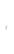 Verificação de quórum – encerramentoVerificação de quórum – encerramentoVerificação de quórum – encerramentoPresençasA reunião foi encerrada às 17h30 com os(as) participantes acima nominados(as). A reunião foi encerrada às 17h30 com os(as) participantes acima nominados(as). A reunião foi encerrada às 17h30 com os(as) participantes acima nominados(as). Emmily Leandro Castro Coordenadora de ATHIS -CAU/RJ